John F. Kennedy High School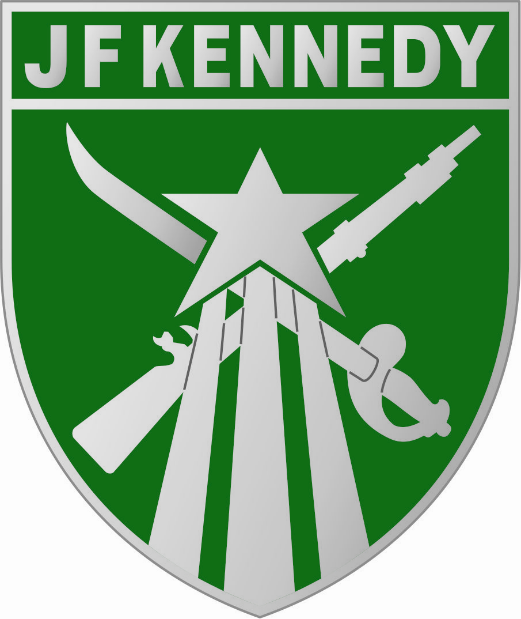 “Rocket Drill Meet”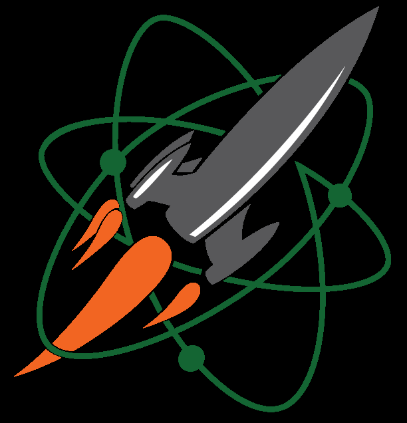 27 October 2018LETTER OF INSTRUCTIONEMERALD BATTALIONJOHN F. KENNEDY HIGH SCHOOL ARMY JROTC1922 South Gen. McMullen, San Antonio, TX 78226(210) 444-8003/8027 Fax (210) 444-4805From: Senior Army InstructorTo: All JROTC programs Subject: John F. Kennedy Military Skills MeetRef: Army TC 3-21.5, FM 21-20, and 2016-2018 National Standard Three-Position Air Rifle Rules. current events, basic military knowledge and history.Welcome back to our annual John F. Kennedy Military Skills Meet. If this is your first time participating you are also invited to attend.  Our drill meet will take place on 27 October 2018 on the campus of John F. Kennedy High School San Antonio, TX 78226.  Your Teams can compete in the following phases: Inspection, Regulation, Color Guard and Exhibition Drill, Physical Fitness and Postal Rifle Marksmanship (Sporter only), Knock out Drill, and Academic challenge. You can compete in one event or all events.  Schools do not have a limit you can enter as many teams as you want.All JROTC Instructors must report to the command center upon arrival. The command center will be located in the Math and Science building across from the main parking lot. A cadet guide will be assigned to each school. Dressing rooms will be available to schools however we can only reserve two rooms per school.Some changes that we are going to implement this year:Teams will enter in one of two categories: either as Varsity or Jr. Varsity, You decide how you want your teams to compete: The decision how to enter is solely based on the JROTC instructors for each school. We will not challenge you or question you about how you enter your teams.  Our goal is to provide an environment where your teams can compete against teams with similar skills and experience.All events will take place outside to include Color guards. The only indoor event will be the academic challenge. The PT event will also include Varsity and Jr. Varsity: however you can only compete in Male and Female teams.Awards:Varsity Division: 1st, 2nd, and 3rd place Awards will be awarded in all events and overall awards will be recognized.Jr. Varsity Division: 1st, 2nd, and 3rd place Awards will be awarded in all events however there will not be an overall award.Judging for the drill and fitness phases of the competition will be conducted by active duty or reserve members of our armed services and cadets from St. Mary’s University and UTSA.Grading for the Regulation Drill and Color Guard phase of the competition will be conducted in accordance with the US Army Drill and Ceremony TC 3-21.5 or the appropriate Drill Manuel for your perspective branch of service.The parents from JFK High School JROTC Emerald Battalion will have Chick-Fil-A Lunch with drink, Chips, and Cookies. (While supplies last) refreshments set up in the JFK cafeteria. If you are interested in pre-ordering lunch for your cadets, please let me know so I can reserve your lunch. Please keep in mind we’ll only reserve what is pre-ordered and maybe a little more. So please plan ahead. Hooah!Drill pads will be located in the main JFK parking lot. Parking for all school buses and other vehicles will be located at Brentwood Middle school near the west end of the parking lot. Our cadets will assist as needed.Each JROTC Instructor will be required to sign for their classroom.  All JROTC teams participating will be held responsible for any damage that occurs. Each school may have one or two classrooms.  (As long as we have rooms available) Once you are finished using the room, please have THE JFK JROTC SENIOR ARMY INSTRUCTOR OR A REPRESENTATIVE CHECK OUT YOUR ROOM. Any school that departs without being checked-out will receive a 50 point penalty reduction on their overall score.  Please inform your cadets to refrain from moving desks, eating lunch, shining shoes, inside teacher’s classrooms. We can’t allow any food, drinks, shoe polish or burning of strings with in our classrooms.  Schools are allowed to use our cafeteria down stairs for lunch or break rooms.SPECIFIC INSTRUCTIONS:Prior to Exhibition Drill performances, the wetting of gloves and the taping of rifle slings are the only uniform and equipment changes authorized. Units may use exhibition or modified uniform for the regulation portion of the drill competition, but must abide by the regulation procedures. The uniform must be in good taste, and all the same except for minor differences identifying leaders.The use of bayonets, blank ammunition, and/or pyrotechnics of any kind is strictly prohibited while on campus. Violation of this rule will result in automatic disqualification.Instructors are prohibited from using any form of audible or visual signals while their teams are performing during any of the phases. A penalty of 25 points is assessed for violations.Teams armed with a weapon that has been or is in current service by any one of the armed services branches in considered armed and shall compete in armed category. The team commander may carry a service weapon or sword/saber. If a drill team decides to incorporate a guidon bearer they will not gain extra points, however they will be graded appropriately. Schools entering more than one team will compete individually for meet awards. Schools can enter multiple teams in the Varsity Division or Jr. Varsity Division,  however, it’s not fair to other teams if you allow Varsity level cadets to compete in Varsity and Jr. Varsity events, use the honor code when deciding who will compete. The competition begins promptly at 0830. The first teams scheduled for inspection must report no later than 0825.All teams report to their drill pads “ready” area no later than 5 minutes prior to their respective times.  Due to all the events going on, we will not Penalize your team for being late,INSPECTION:DRILL TEAM INSPECTION:While the team is in the waiting area, the Head Judge will brief the Team Commander. When instructed to proceed to the inspection area, the team commander will march the team in and center himself/herself and the team on the Head Judge. The team commander then faces the team, and commands the team to “Present, Arms.”  The commander then will execute an About Face, Present Arms and reports in “Sir/ Ma’am, the (name of team) from (name of school) (branch of service) is present for inspection. We will perform in accordance with (appropriate service manual).” The Head Judge returns the salute and directs the commander to “Prepare the team for inspection.” The team commander will then prepare the team for inspection in accordance with the stated manual, and then report that the team is ready for inspection. The Head Judge observes and grades the commander and the first squad. The assistant judge grades the 2nd squad. The third judge grades the remaining squad. The team commander accompanies the Head Judge throughout the inspection phases.The Head Judge and the assistant inspectors may at their discretion take individual weapons and inspect them. Cadets must perform Inspection Arms with their weapons as provided by their service manual for their weapon. Teams armed with weapons that have non-operational bolts will simulate inspection arms in accordance with their respective service manual and in accordance with the characteristics for their weapons.Questions may be asked by the inspector pertaining to the weapons nomenclature, characteristics of the weapons, general data, and functioning of the weapon. Questions on the chain of command for the teams sponsor service, unit and current events may be asked. A maximum of three (3) questions may be asked of each cadet in formation. Be advised that the inspection will test each cadet’s military bearing and confidence. Inspectors will turn up the volume, so prepare your cadets. Judges will ask questions that will test each cadet’s bearing. Do not allow your cadets to be flushed by this. If a cadet doesn’t know the answer to a question that is given to them, a confident, “Sir/ Ma’am, this cadet does not know the answer at this time sir/ma’am” or a similar best response.Male hair length should correspond to the team’s particular service regulations. General appearance should be well-groomed and uniforms should be impeccably clean.Teams will be inspected using their own uniforms as “the standard”. The way one looks, is the way they all should look. The difficulty any given uniform takes to ready itself of a Unit Inspection (amount of brass and other peripheral items) will certainly be taken into consideration when judging the appearance of a cadet. For example:  If team A reports to inspections wearing all their ribbons, ranks, cords, name plate ETC and Team B reports to the inspection phase with a strip down exhibition uniform. Team A will earn more points because they made the extra effort to fully prepare their uniforms for inspection.Either leather shoes or corfram shoes are appropriate wear for all portions of the meet. While corframs are comparatively easy to maintain, leather shoes require more effort to achieve the same appearance and must be so maintained. Should corfram shoes be worn, absolute perfection will be needed to achieve the same score as a well-maintained leather shoe due to the additional difficulty involved.Upon completion of the inspection, the senior inspector may provide appropriate feedback regarding the inspection to the team commander and instruct him/her to close ranks and move the team to the staging area for regulation drill.Movements required by teams for the preparation and termination of the inspection formation such as opening and closing ranks and aligning the unit are part of the inspection and will be graded in accordance with each respective service manual.REGULATION DRILL:Regulation drill in a platoon drill formation containing a minimum of three (3) squads and not less than 10 cadets including commander. A twenty-five (25) point deduction if the team has less than 10 cadets. While in the regulation drill ready area, the team commander will be briefed by the Head Judge. When directed, the team commander moves the team into the regulation drill area and centers the team six paces in front of the Head Judge. The commander is allowed to quickly make any adjustments necessary (dress, cover, etc.). With the team at normal interval, the commander will command the team to “Present, Arms” and report in while also at Present Arms, by stating: “Sir/Ma’am the (name of the team) from (name of school) is present and prepared for regulation drill. We will perform in accordance with the (service manual).” Upon the Commander’s salute, the judging begins. The Head Judge returns the salute and directs the commander to carry out the designated drill. The commander then leads the team through the appropriate sequence (Armed and Unarmed) as listed. Cue cards or prompters are not allowed. There is a two-point deduction made for each deletion, addition, or command out of sequence.The boundaries for this phase are 100 feet by 100 feet. A five-point penalty is assessed each time any part of the formation touches or passes a boundary. Make sure your team commanders are aware of the 5 second pause during the regulation phase (See drill Cards) at the conclusion of the sequence, the commander reports out to the Head Judge. The grading process end when the last cadet exits the drill pad.The position of the Head Judge is fixed and denoted by a large “X” placed on the ground. Teams will report in and out at this spot. It is the responsibility of the Head Judge to ensure he or she is on this spot during the report-in and report out. See enclosed drill area layout for exacted position of the Head Judge.EXHIBTION DRILL:Each Team Commander must report to the Exhibition Drill area 5 minutes before the scheduled time to receive a briefing from the Head Judge. Any final adjustments are made at this time. At the direction of the Head Judge, the Commander moves the team into the Exhibition Drill area. The team Commander will report by stating, “Sir/Ma’am, the (name of team) from (name of school) is present for exhibition drill.” A team can report in or out anywhere within the prescribed boundaries. The head Judge positions himself/herself in front of the commander both at the beginning and end of the routine to allow the Team Commander to complete their respective team’s reporting statement. The team or Commander need not be in any specific position when reporting in or out. Upon completion of the routine, the Commander can enter and exit the drill pad anyway they want, however they must inform the head judge of where they will enter the drill pad.The boundaries for this phase are 100 ft. x 100 ft. A five-point penalty is assessed each time any part of the formation touches or passes a boundary. A 25-point penalty is assessed for each time a weapon is dropped. A rifle drop is when a cadet loses control and the rifle hits the marching surface.The judging and grading of Exhibition Drill is a different task. It is totally subjective on the part of the judges.  There are some areas of the exhibition drill that can be clearly evaluated a which are:Report InOriginality of MovementsDifficulty of MovementsPrecision of MovementsVariety of MovementsAppearance & BearingShowmanshipFloor CoverageReport OutThe time period for exhibition drill in a minimum of five (5) minutes and a maximum of nine (9) minutes. There is a deduction of two (2) points for each second over or under these time limits. The time will start when the 1st person enters the drill area and will end when the last member of the team exits the drill area. The team commander should inform the head judge where the team will report in and out. The teams may enter and exit from any direction (EXHIBITION ONLY)When the exhibition drill is completed, it is required that each team render proper courtesy to the head judge and report out by stating, “Sir/Ma’am (name of school) has completed exhibition drill.” COLOR GUARD COMPETITIONGENERAL INFORMATIONColor Guard teams compete, Male, Mixed and Female. Mixed color guards will compete in their own division. Schools may enter a maximum of two teams per category. Same rules apply here as well: Enter your Color Guar teams in the Master Division or Open Division: SPECIFIC INSTRUCTIONSThe color guard may be male, female or mixed and shall be composed of four (4) members with the following: National Color Bearer, State or Organizational Color Bearer, National Color Rifle and State or Organizational Color Rifle Guard. Their respective JROTC Units shall arm color guards with weapons in current use.In accordance with the meet schedule, color guards proceed to the performance area (50 x 50 feet) The color guard commander will march the color guard into a position six (6) paces in front of the senior judge, present colors and he/she shall report: “Sir, the color guard from (school) is present for the color guard phase. We will perform in accordance with the (service manual).”  If the service manual is not named, the team will be judge by TC 3-21.5. After receiving the report, the senior inspector will salute and instruct the senior color bearer to carry on with the drill sequence (there is no formal inspection phase). Meaning: the judges will be looking at uniforms, hair, and shaving and proper fitting of uniforms, and make appropriate comments on the scoresheets.Cadet uniforms will be as prescribed by senior instructors and the same as those worn at official functions.  When the sequence is completed, the senior color bearer will report out by stating, “Sir, the color guard from (school) has completed the color guard phase.”The senior inspector will then instruct the senior color bearer to march his/her unit from the drill area and dismiss the color guard.  The judging will terminate when the color guard team is off the drill pad.MARKSMANSHIP SPORTER POSTAL COMPETITIONThe marksmanship competition is a four-person 0.177 caliber pellet rifle competition that will be contested in a postal, 2x10 format.   The competition will take place in the varsity category only.  Each team will consist of 5 shooters. However, only the top four shooters scores from each school will count for team points. This is a Sporter air rifle only competition.  Postal targets due NLT 20 October 2017Teams may consist of all male, all female, or coed members. Each school may enter up to two (2) varsity .177 caliber Sporter teams. All teams firing are eligible for trophies.  Trophies will be awarded to the top three teams with the highest overall score.Marksmanship competition is governed by the current 2016-2018 National Standard Three-Position Air Rifle Rules.Score Sheet per Team, Team consists of Fiver (5) JROTC cadets, eligible to participate.DO NOT PLUG or SCORE TARGETS.Use Orion targets only include in top right corner Cadet full name, Rank, Grade Level, Age, Position Fired, and CMP Number.Senior Instructor / Instructor will sign and validate all Score Sheets.Only those pellet rifles and equipment approved under the 2016-2018 National Standard Three-Position Air Rifle rules (see Rules Paragraph 4.0 AIR RIFLES AND EQUIPMENT) may be used in the Sporter rifle category onlyCOURSE OF FIRE/ FIRING PROCEDURES. Each cadet in the postal competition will fire a three-position 2X10 course of fire on official postal targets. Three special 10-bull competition targets designed for scoring with electronic Orion Visual Image Scoring software will be provided for each cadet. These targets will have the cadet’s name, school, competitor number and firing position printed on the top of the target. Do not make any other marks on the target. DO NOT PLUG TARGETS AT THE UNIT LEVEL! Be sure each cadet fires on the targets with that cadet’s name printed on them. No other targets will be accepted. The course of fire with time limits is outlined in rule 5.3.1 and 5.3.2 in the 2016-2018 National Standard Three Position Rules.Schools can coordinate if needed to come and shoot prior to the 20 October 2017 on the JFK HS range. We have the Orion scanning system and an 8 lane range.PHYSICAL FITNESS PHASETeam Composition.  The PT phase will consist of Curl ups, 500lbs Tire flip, Humvee pull and Liter carry. PHYSICAL FITNESS PREPARATION AREA.  Ten minutes prior to the designated competition time the teams will assemble at the PT area.  Teams can perform warm-ups and stretches to get ready.PHYSICAL FITNESS PROCEDURES.At the command “GO” the team will begin curl ups. The four person team must correctly perform 200 curl ups before moving on the tire flip. Curl ups will be performed one cadet at a time, once the first cadet gets tired the next cadet begins the performing curl ups.  Once the team completes 200 curl ups they are allowed to move to the next station. Curl-up.  Arms must be crossed with their hands placed on opposite shoulders and their elbows held close to the chest throughout the exercise.  The feet are to be held by a partner at the instep.  At the command “ready, go” raise the trunks of their bodies, curling up to touch the elbows to the thighs.  You must then lower your back so that your shoulder blades touch the ground.  This constitutes one repetition of a curl-up.  During each repetition, bouncing off the ground is not allowed and the fingers must touch the shoulders at all times.  Tire- Flip and Humvee.  The team will run to the next point where they will flip the 500lbs tire until they reach the start point of the Litter Carry.  Once the teams across the finish line they will pick up the Litter and run it back to the litter finish line. Teams that lose control of the litter, drop the litter, or in any way mishandle the litter will take a 3 minute penalty. Humvee pull. The team will run to the Humvee they will position themselves in behind the Humvee and begin to push the HUMVEE to the turn-around point. The team will then position themselves to the front of the HUMVEE and push it back to the starting point.  No ropes will be used for this event.  If any team members falls, appears to fall or lose balance the safety person in the vehicle will apply the brakes as a safety precaution.Penalty points:  Teams will be assed penalty points if they attempt to manipulate the event schedule in anyway.  Please do not take it upon yourself to put your team ahead of other teams.  We will do our best to stay on time and make this year a better experience for all teams. Teams will also be assessed points for negative behavior, such as cussing, disrespecting cadets or judges.Scores: teams will be scored by total time it takes them to negotiate the course.SCORING AND MISCELLANEOUSTiebreakers are as follows: Inspection ties are broken by regulation drill scores.  Regulation drill ties are broken by exhibition drill scores.  Exhibition drill ties are broken by Inspection scores. Color Guard scores are broken by color guard commander score.  PT scores are broken by fastest HUMVEE time.There will be no awards ceremony. Results will be emailed no later than Tuesday following the meet.ACADEMIC COMPETITIONA school may enter only one academic team. A team will consist of 4 cadets. The winner of the academic team competition will be highest point total will win.  The Academic competition will be a team effort only one answer per team per question. The test will contain twenty-five (25) multiple choice test questions on the subject of chain of command (specific to your Branch), current events, flags, first aide, map reading, leadership, and ACT/SAT.Teams will be given 30 seconds per question and utilize the Classroom Performance System (CPS) clickers. Trophies will be awarded to 1st, 2nd and 3rd place winners.Competition require approximately 15 minuetsNo one is allowed in the room during the competition except for the 4 members of the team and no instructor.Instructors may not assist the team with questions during the test.No outside sources (Dictionary, thesaurus, text book, Cell phone, or newspaper, etc. are not allowed). Calculators, pens/pencils and scratch paper are permitted, however, bring your own calculators.No communication about the competition with other JROTC teams or schools is allowed. The day of the skills meet.Teams are not permitted to discuss the questions or design of the competition with anyone outside of the team members and instructors after they have competed.Academic scores and PT scores will not be used toward over all Masters Division awards or Open Division Team.KNOCKOUT COMPETITION General Information The event will be Unarmed Knockout. All cadets, Instructors, Guests attending the event are encouraged to enter regardless of what type of team they have entered the competition through. The only special requirement to enter event is the desire for a tough and fun competitive spirit.Participants will be brought to the Regulation Drill Pad and placed at double-arm interval in line formation. Brief instructions and a few practice commands will be given, then the competition will begin. The event is a single-hit & out style competition, individuals will be eliminated one by one until only one cadet remains as the respective knockout champion. Cadets will be expected to maintain proper dress & decorum throughout this event. This will include in particular the appropriate manner and military bearing.This event will be judged by multiple judges. All judges' decisions are final. Mistakes are kept to a minimum but they do happen, DO NOT approach a judge or anyone during the competition regarding any decision made by a judge during the Knockout competition.  The knockout movements will not published in advance and will be known only to the Head Judge and the Drill Meet Director. Knockout parameters will be discussed briefly with competitors immediately prior to the start of each Knockout competition.Knockout commands will be given in clear, understandable language. However, a few commands will be given which either cannot be executed from the position issued or are a two-part command with only the first part of the command given. These are not given as trick commands, but are given to test the cadet's ability to both know the military manual of arms and to keep a cadet from anticipating verbal commands. Upon being knocked out, any cadet who refuses to leave the drill pad immediately may be cause for that cadet's entire remaining team to be eliminated from the Knockout competition. Cadets are expected to maintain military bearing while leaving the floor; cadets and spectators in the audience are expected to have exemplary behavior, keeping noise and commentary to a minimum so that the knockout competition can be conducted without undue distractions.Knockout competition in general are a HIGHLY subjective form of individual drill exhibition. All experienced drill personnel will tell you that a certain amount of luck is just as important as skill in many cases.  Please do not approach the table with complaints, suggestions, and/or other interaction DURING the knockout competition. However, all constructive ideas are welcomed after the entire drill meet has ended for future improvements. C. Knockout Champion will be awarded with a one only unique prize.Any questions contact John F. Kennedy High School JROTC.Emerald BattalionJohn F. Kennedy High School JROTC1922 S. Gen McMullen, San Antonio, TX 78226210-444-8027/8003210-444-4805 FaxPlease submit entry fee checks made out to “John F. Kennedy High School ARMY JROTC”.  POC is Major Donnie Short Donnie.short@eisd.net  and 1SG Robert Juarez Roberto.Juarez@eisd.netDeadline for entry is 18 October 2017Note: Dressing rooms will be available. Max two per school.“DRILL MEET IS 28 OCT 2017”“John F. Kennedy Military Skills Meet: entry form Date: _____________Fax: 210-444-4805 or e-mail to “roberto.juarez@eisd.net”SCHOOL: ____________________________________  TELEPHONE: _________________________________ADDRESS: ___________________________________Email: (print clearly) _____________________________________Primary POC: ___________________________________________Start times will be every 15 minutes with first inspection time 0830 & first regulation start at 0845. Knock out drill 1145.ARMED DRILL TM NAME: _______________Time request #1 ______#2______Varsity Division _________   $40.00    JR Varsity Division __________   $30.00UNARMED DRILL TM NAME: ____________Time request #1_______#2_______Varsity Division _________   $40.00JR Varsity Division __________   $35.00MALE CG NAME: ____________________Time request #1______#2________Varsity Division _________   $40.00JR Varsity Division __________   $35.00FEMALE CG NAME:  _________________Time request #1________#2_______Varsity Division _________   $40.00JR Varsity Division __________   $35.00MIXED CG NAME:  ___________________Time request #1________#2_______Varsity Division _________   $40.00JR Varsity Division __________   $35.00FITNESS TM NAME: ________Time request #1_______#2_______$30.00 (4 Male)FITNESS TM NAME: ________ Time request #1______#2_____$30.00 (4 Female)FITNESS TM NAME: ________ Time request #1______#2_____$30.00 (2 Male & 2 Female)ACADEMIC TM NAME: ________________Time request #1______#2_____$30.00RIFLE TM: _______________Sporter (Postal)_________$30.00(5 Members)Number of changing room’s needed __________________ (2 is the max number)Knock Out Drill – Individual Unarmed 	($1.00 per individual) collected day of Skills MeetTOTAL ENTRY FEES: ______________________________________DEADLINE FOR ENTRY FORMS IS: 16 October 2017Mail Check Payable To:  	JFK JROTC				John F. Kennedy High School				1922 S. Gen McMullen				San Antonio, TX 78226This form must be filled out and signed by all participating cadets, and parents.  JROTC instructors please turned in upon arrival at John F. Kennedy High School.Statement of WaiverIn accepting the invitation to participate in the John F. Kennedy Military Skills drill Meet, I ____________________________________, do hereby waive and release any and                      (Parent Name)all claims I may have against the United States Directors or officials, John F. Kennedy High School, the Edgewood ISD, and/or their representatives for any injury to any cadet during any of the events or activities in conjunction with this meet.Telephone Number in case of an emergency: (____) ____-__________School: _________________________________________Cadet Name: _______________________________________Parent Signature: ____________________________________